MAY 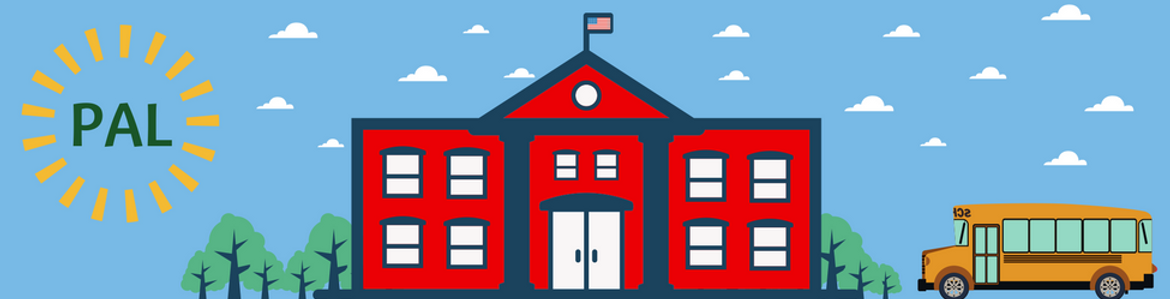 NHS PAL MEETING MINUTES - - - MAY 17, 2023Welcome & Introductions; In Attendance Sherri Clerk, Megan Chartier, Maureen Fritz, Caitlin McCown, Jamie Walther, Rebecca Carlson, Jeff Lukach, Marsha Zavez, Jillian Donatelli, Yvonne LeBlancApproval of MinutesThe minutes were read from the April meeting and approved.Administrative / Enrichment UpdateJeff Lukach (ELA Teacher):  Tool Shed Request: Shared handouts and a PowerPoint presentation. The shed is for the tools used for trail maintenance. Trail volunteers include staff and students to clean up the trail, move logs, rake leaves, etc. This has a direct connection with the student curriculum and outdoor adventure. Seacoast School of Technology (SST) quote to build is $3,500, compared to Reed’s quote of $7,500. SST has premade 8x10 sheds.The request for a PAL donation to the shed was made. All board members were in favor to donate $3,500 from PAL funds and that would be reduced by any donations made by the green house. (For example, if greenhouse can donate $500, then PAL’s donation will be $3,000)Marsha Zavez (UA, Art Teacher): Rolling Panels/Dividers: to be used for Art displays and shows, Musicals, invention convention. A request was made for (1) rolling panel for $1,500-2,000 with shipping and handling. With more panel requests in the future. PAL was all in favor to donate the remainder of the pending final cost and after the deduction of $1,000 from the school’s UA budget.Playground Fundraising: A brainstorming session of fundraising ideas: Bingo or Color Run. Use a giant thermometer to track the goal. Discussion of the playground pieces desired and we will need to the costs to determine which ones to purchase. (Year End is July 31)Games of Chance:  year-end total income  $9,723.  Next game dates are July 10th and 11th. October 5th and 6th. Net income: YTD $3,300Gala income: YTD $1,062 income (Gala is June 3rd) still more RSVP’s coming.Earth day shirts: YTD $158 incomeEvents / Fundraisers / Direct Donations (’22-’23)Community Nights: Last one of the school year, May: Sweet Chix 5/24/23 donating 15% of sales between 10am-6pm. Seacoast Soup, check is coming from that event.Spring Gala:  June 3rd at Gov. Dale Farm in North Hampton. (June 10th rain date). LOTS of raffle baskets. All children welcome up to grade 8. End of year: Treats for staff and students. Could we tie this into K-4 and 5-8 field day and provide popsicles?Back to school party: Should we have a catering truck, or request donations? Next Meeting DateSeptember 20, 2023 @ 6:00 PM in the North Hampton School Library.PAL 2022-2023 Executive Board5/17/23: Motion to adjourn was made at 7:16 p.m. and was passed unanimously. Co-Chairs: Sherri Clerk & Maggie CliffordEnrichment Coordinator: Megan ChartierTreasurer: Maureen FritzSecretary: Jamie WaltherMember at Large: Wendy Wallus